 	APSTIPRINU:SIA “Labiekārtošana-D”valdes loceklis___________________ S.BlagoveščenskisDaugavpilī, 2017.gada 07.martāUZAICINĀJUMSPasūtītājs: Sabiedrība ar ierobežotu atbildību “Labiekārtošana-D” aicina noteiktajā kārtībā licencētus komersantus  (turpmāk – pakalpojuma sniedzējs) piedalīties aptaujā par reljefa betona bruģakmens piegādi.Piegādājamo preču un sniedzamo pakalpojumu apraksts: 2.pielikumā (tehniskā specifikācija).Paredzamā līgumcena: līdz 9 999.99 EUR bez PVN. Kritērijs, pēc kura tiks izvēlēts piegādātājs: piedāvājums ar viszemāko cenu, kas pilnībā atbilst prasībām.Pretendents iesniedz piedāvājumu, aizpildot pielikumus Nr.1, Nr.3 un līdzvērtīgu izpildītu līgumu sarakstu (sk. 7.punktu “Citi nosacījumi”), kā arī iesniedzot vismaz 2 (divas) atsauksmes no pasūtītājiem (sk. 7.punktu “Citi nosacījumi”), ievērojot tehniskajā specifikācijā norādītās prasības.Piedāvājums iesniedzams pa pastu, pa e-pastu vai personīgi 1.Pasažieru ielā 6, Daugavpilī, kabinetā Nr.4, e-pasts: aleksandrs.birjukovs@labiekartosana.lv līdz 2017.gada 14.martam plkst.16:00.Citi nosacījumi:  Pretendentam kopā ar piedāvājumu ir jāiesniedz iepriekšējo 3 (trīs) gadu laikā (2014.-2016.gados un 2017.gadā līdz piedāvājuma iesniegšanas brīdim) līdzvērtīgu izpildītu līgumu saraksts (ja pretendents ir dibināts vēlāk – tad pieredzei jāatbilst iepriekš minētajai prasībai attiecīgi īsākā laikā). Izpildītu līgumu saraksts noformējams uz Pretendenta veidlapas, norādot tajā preču aprakstu, līgumsummu, pasūtītāja nosaukumu, valsti, līguma izpildes laiku, pasūtītāja kontaktpersonas vārdu, uzvārdu, tālruņa numuru. Par līdzvērtīgu piegādes līgumu uzskatāms līgums, kas atbilst zemāk noradītajām prasībām:līguma vērtība bez PVN ne mazāka kā Pretendenta piedāvātā līgumcena bez PVN;līguma ietvaros piegādāto preču funkcionālais pielietojums atbilst uzaicinājuma priekšmeta ietvaros piegādājamo preču funkcionālajam pielietojumam.Pretendentam kopā ar piedāvājumu ir jāiesniedz vismaz 2 atsauksmes no pasūtītājiem (noformētas uz pretendenta veidlapas) par 7.1.punktā minētā sarakstā minētajām piegādēm, kurās norādīts arī piegādes apjoms un kvalitāte, datētas ne agrāk kā ar 2014.gadu.piedāvājuma cenā (EUR) jāiekļauj visas izmaksas (tajā skaitā, bet ne tikai – darba samaksa, peļņa, piegādes izdevumi, u.c.), nodokļi un nodevas, kas saistītas ar līguma izpildi. izpildītājs veiks preču piegādi, saņemot no Pasūtītāja konkrētu pasūtījumu. Par pasūtījumu uzskatāms pasūtītāja pilnvarotā pārstāvja rakstiski izteikts pieprasījums vai iepriekš saskaņots preču pārdošanas un darbu veikšanas grafiks. preču piegādes termiņš – desmit darba dienu laikā no rakstiskā pieprasījuma saņemšanas.piegādes vieta – 1.Pasažieru iela 6, Daugavpils.apmaksas termiņš: četrdesmit piecu kalendāro  dienu laikā pēc attiecīgā rēķina saņemšanas dienas. Pielikumā:- pieteikums par piedalīšanos uzaicinājumā (Pielikums Nr.1);- tehniskā specifikācija (Pielikums Nr.2);- finanšu piedāvājums (Pielikums Nr.3)A.Birjukovs, 65457654Piezīme: Sludinājums tiek publicēts pēc brīvprātības principa, izpildot Publiskas personas finanšu līdzekļu un mantas izšķērdēšanas novēršanas likuma 3. panta otrā punkta prasības.PIETEIKUMS PAR PIEDALĪŠANOS UZAICINĀJUMā “Reljefa betona bruģakmens piegāde”Pretendents [pretendenta nosaukums], reģ. Nr. [reģistrācijas numurs], [adrese], tā [personas, kas paraksta, pilnvarojums, amats, vārds, uzvārds] personā, ar šā pieteikuma iesniegšanu: Piesakās piedalīties uzaicinājumā “Reljefa betona bruģakmens piegāde”.Apņemas ievērot uzaicinājuma tehniskajā specifikācijā minētās prasības. Atzīst sava piedāvājuma spēkā esamību 10 kalendārās dienas no datuma, kas ir noteikts kā aptaujas procedūras piedāvājumu iesniegšanas pēdējais termiņš, bet gadījumā, ja tiek atzīts par uzvarētāju - līdz attiecīgā līguma noslēgšanai.Apņemas (ja Pasūtītājs izvēlējies šo piedāvājumu) slēgt līgumu un izpildīt visus uzaicinājuma nosacījumus.Apliecina, ka ir iesniedzis tikai patiesu informāciju.* Pretendenta vai tā pilnvarotās personas vārds, uzvārds  2.PielikumsTehniskā specifikācijaUzdevums:Ar pārdevēja rīcībā esošu darba spēku un tehnisko aprīkojumu nodrošināt reljefa betona bruģakmens piegādi pasūtītājam (1.Pasažieru ielā 6, Daugavpilī) atbilstoši tehniskajai specifikācijai.2. Darba apjomi:      * Pasūtītājs negarantē, ka līguma darbības laikā pilnā apmērā tiks iepirkts tehniskajā specifikācijā norādītais preču apjoms, kā arī pasūtītājam ir tiesības mainīt preču daudzumus pa veidiem kopējās līguma summas ietvaros. Reljefa betona bruģakmens piegāde ir jānodrošina 10 (desmit) darba dienu laikā no pasūtījuma saņemšanas brīža. Piegādātājam jāiesniedz katrai reljefa betona bruģakmens kravai ražotāja atbilstības deklarācijas un garantijas.Darbu izpildes termiņš – no līguma parakstīšanas brīža uz diviem gadiem (24 mēn.), skaitot no līguma noslēgšanas dienas. Gadījumā, ja līdz līguma darbības termiņa beigām kopējā līgumcena nav izlietota, līgums ir spēkā kamēr tiek izlietota kopējā līgumcena. Līguma summa līguma darbības laikā nevar pārsniegt 9 999,99 EUR bez PVN. Sagatavoja ______________A.Rudzinskis                     (būvdarbu iecirkņa projektu vadītājs)  		(paraksts)Pielikums Nr.1 (reljefa betona bruģakmens vizualizācija)uzaicinājuma „Reljefa betona bruģakmens piegāde” tehniskajai specifikācijai: 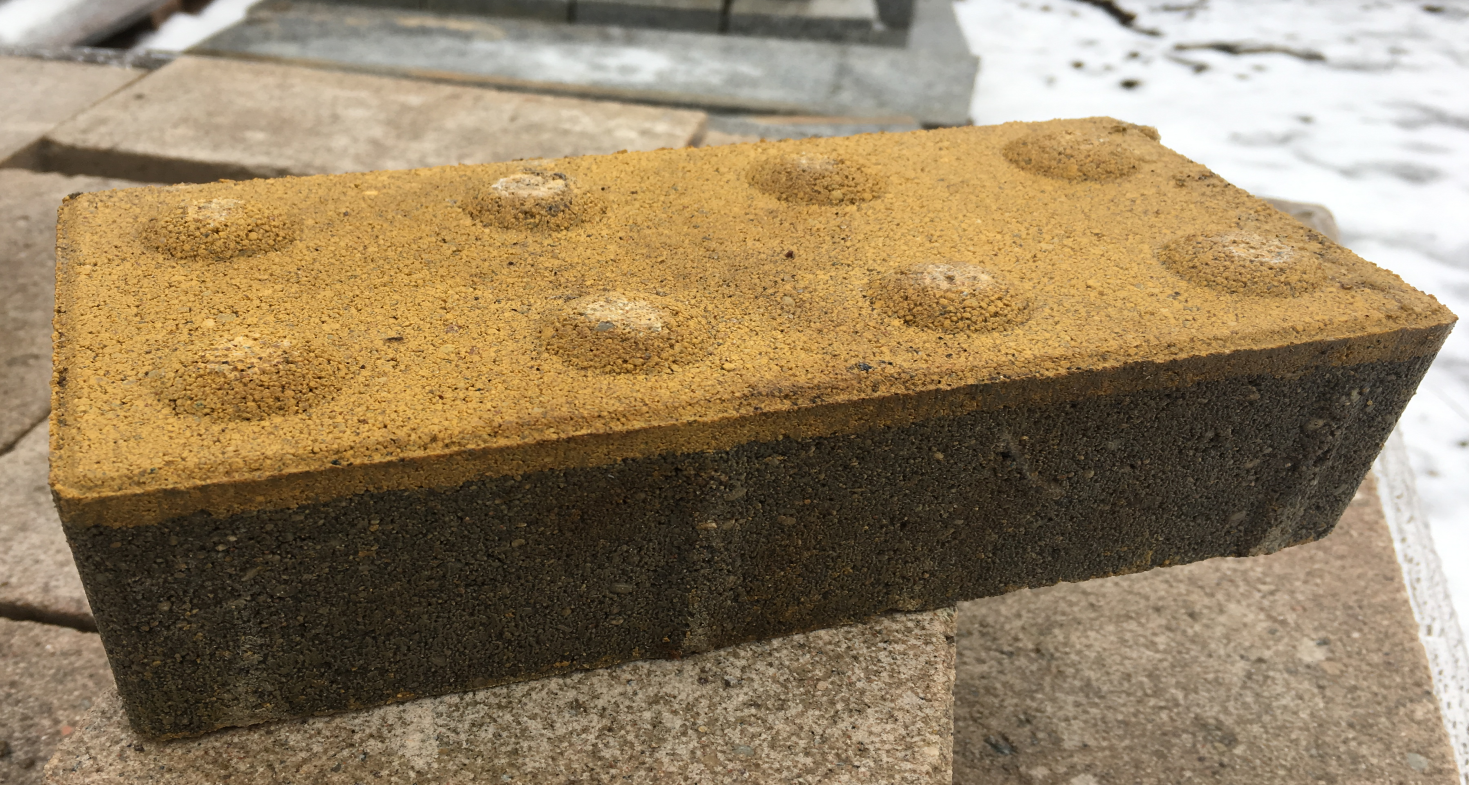 3.PielikumsFinanšu piedāvājuma formaFINANŠU PIEDĀVĀJUMSPiedāvājam piegādāt reljefa betona bruģakmeni pasūtītājam (1.Pasažieru ielā 6, Daugavpilī),  saskaņā ar uzaicinājuma ,,Reljefa betona bruģakmens piegāde” nolikuma nosacījumiem, kā arī tehnisko un finanšu piedāvājumu: * Pasūtītājs negarantē, ka līguma darbības laikā pilnā apmērā tiks iepirkts tehniskajā specifikācijā norādītais preču apjoms, kā arī pasūtītājam ir tiesības mainīt preču daudzumus pa veidiem kopējās līguma summas ietvaros. Garantējam, ka veiksim preču daudzuma piegādi 10 (desmit) darba dienu laikā no pasūtījuma saņemšanas brīža. Piegādes brīdī nodrošināsim ražotāja atbilstības deklarāciju un garantiju iesniegšanu.Darbu izpildes termiņš – no līguma parakstīšanas brīža uz diviem gadiem (24 mēn.), skaitot no līguma noslēgšanas dienas. Gadījumā, ja līdz līguma darbības termiņa beigām kopējā līgumcena nav izlietota, līgums ir spēkā kamēr tiek izlietota kopējā līgumcena. Līguma summa līguma darbības laikā nevar pārsniegt 9 999,99 EUR bez PVN.Mēs apliecinām piedāvājumā sniegto ziņu patiesumu un precizitāti un, ka līguma darbības laikā mūsu piedāvājumā noradītās cenas nepaaugstināsies.	Ar šo mēs apstiprinām, ka esam iepazinušies ar uzaicinājuma „Reljefa betona bruģakmens piegāde” nosacījumiem un tam pievienoto dokumentāciju. Mūsu piedāvājums paredz tādu derīguma termiņu, kādu prasa uzaicinājuma nosacījumi. Mēs garantējam sniegto ziņu patiesīgumu un precizitāti. Mēs piekrītam, ka Pasūtītājs negarantē, ka līguma darbības laikā pilnā apmērā tiks iepirkts tehniskajā specifikācijā norādītais apjoms, kā arī pasūtītājam ir tiesības mainīt pakalpojumu daudzumus pa veidiem kopējās līguma summas ietvaros.Apņemamies (ja Pasūtītājs izvēlēsies šo piedāvājumu) slēgt līgumu un izpildīt visus līguma nosacījumus. 	Mēs piekrītam visām uzaicinājuma „Reljefa betona bruģakmens piegāde” nosacījumos izvirzītajām prasībām. Paraksta pretendents vai tā pilnvarota persona (pilnvarotai personai pievieno pilnvaru):Pasūtītāja nosaukumsSabiedrība ar ierobežotu atbildību "Labiekārtošana-D"Sabiedrība ar ierobežotu atbildību "Labiekārtošana-D"Adrese1.Pasažieru  iela 6, Daugavpils, LV-54011.Pasažieru  iela 6, Daugavpils, LV-5401Reģ.Nr.4150300303341503003033Kontaktpersona Sabiedrības ar ierobežotu atbildību "Labiekārtošana-D" būvdarbu iecirkņa projektu vadītājs Antons Rudzinskis, tālr.: 29406407e-pasts: iepirkumi@labiekartosana.lvSabiedrības ar ierobežotu atbildību "Labiekārtošana-D" būvdarbu iecirkņa projektu vadītājs Antons Rudzinskis, tālr.: 29406407e-pasts: iepirkumi@labiekartosana.lvFaksa nr.654 57652654 57652Darba laiksPirmdienaOtrdienaTrešdienaCeturtdienaPiektdienaNo 08.00 līdz 12.00 un no 12.30 līdz 18.00No 08.00 līdz 12.00 un no 12.30 līdz 16.30No 08.00 līdz 12.00 un no 12.30 līdz 16.30No 08.00 līdz 12.00 un no 12.30 līdz 16.30No 08.00 līdz 12.00 un no 12.30 līdz 15.001.PielikumsSabiedrībai ar ierobežotu atbildībuLabiekārtošana–D”,1. Pasažieru iela 6, Daugavpils,                                                                                             LV-5401, LatvijaPretendentsReģistrācijas Nr. Adrese:KontaktpersonaKontaktpersonas tālr./fakss, e-pastsBankas nosaukums, filiāleBankas kodsNorēķinu kontsVārds, uzvārds*AmatsParakstsDatumsZīmogsNr. p.k.Preces nosaukumsIzmēri(mm)MērvienībaIespējamie apjomi*, m21.Reljefa betona bruģakmens (dzeltens)-sk.attēlu pielikumā198×98× 60m2500Kam:Sabiedrībai ar ierobežotu atbildību „Labiekārtošana–D”, 1.Pasažieru iela 6, Daugavpils, LV-5401, LatvijaPakalpojuma sniedzējs vai tā apvienība:Reģistrācijas Nr.Adrese:Kontaktpersona, tās tālrunis, fakss un e-pasts:Datums:Pakalpojuma sniedzējs vai tā apvienība bankas rekvizīti:Nr. P.k.Preces nosaukumsIzmēri(mm)MērvienībaCena par vienu mērvienību, EUR bez PVNDaudzums*Summa, EUR bez PVN1.Reljefa betona bruģakmens (dzeltens)198×98× 60m2500Kopējā preču summa, EUR bez PVNKopējā preču summa, EUR bez PVNKopējā preču summa, EUR bez PVNKopējā preču summa, EUR bez PVNKopējā preču summa, EUR bez PVNKopējā preču summa, EUR bez PVNCena par preču visa apjoma piegādi līdz Pasūtītājam, EUR bez PVNCena par preču visa apjoma piegādi līdz Pasūtītājam, EUR bez PVNCena par preču visa apjoma piegādi līdz Pasūtītājam, EUR bez PVNCena par preču visa apjoma piegādi līdz Pasūtītājam, EUR bez PVNCena par preču visa apjoma piegādi līdz Pasūtītājam, EUR bez PVNCena par preču visa apjoma piegādi līdz Pasūtītājam, EUR bez PVNKopējā summa (kopējā preču cena+preču piegādes cena), EUR bez PVNKopējā summa (kopējā preču cena+preču piegādes cena), EUR bez PVNKopējā summa (kopējā preču cena+preču piegādes cena), EUR bez PVNKopējā summa (kopējā preču cena+preču piegādes cena), EUR bez PVNKopējā summa (kopējā preču cena+preču piegādes cena), EUR bez PVNKopējā summa (kopējā preču cena+preču piegādes cena), EUR bez PVNVārds, uzvārds, amatsParaksts Datums